अखिलभारतीयआयुर्विज्ञानसंस्थान, रायपुर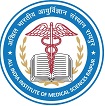 All  India Institute of Medical  Sciences, Raipur(Chhattisgarh)Tatibandh,GERoad,Raipur-492  099(CG)www.aiimsraipur.edu.in	Dated:22/05/2019NOTICE REGARDING RECRUITMENT OF SENIOR RESEARCH     NURSE IN MULTICENTRIC STUDY FUNDED BY BMGF, RAIPURA list of Eligible/Provisionally Eligible and In-eligible candidates Is uploaded on the website of AIIMS Raipur.Interview for this post is scheduled on 25-05-2019 at Board room, 1stFloor, Medical College Building, Gate No. 05, AIIMS Raipur, G. E. Road, Raipur – 492099, Chhattisgarh.Schedule for interview:All eligible candidates to report at the mentioned date and time and venue. Candidates are advised to regularly visit the  website  of AIIMS Raipur for further updates.DirectorAIIMS RaipurPlease read the following instructions carefully as your interview will be subject to fulfilment of the following:-Produce the following certificates/documents in original along with a self attested copy of each,:-Date of Birth[BirthCertificate,10th(High School)Marksheet/Certificate];Caste(in case of Scheduled Caste/Scheduled Tribe/Other Backward Class); (Candidates belonging to OBC may please note tha this/her caste should be included in the Central List and the certificate should be issued by the competent authority in the prescribed pro-forma valid for appointment to the posts under Govt. of India, in accordance withthe guidelines/instructions issued by the Governmen to fIndia, Deptt.of Per. &Trg.videdated8-9-1993,O.M.No.36033/3/2004-Estt.(Res.)dated9th March,2004andO.M.No.36033/3/2004-Estt.(Res.)dated14thOctober, 2008,certifying tha the/she does not belong to the persons/sections of Creamy Layer as mentioned in Column No. 3 of the Schedule to the Government of India, Department of Personal & Training, O.M. No. 36012/22/93-Estt. (SCT), dated 08.09.1993. He/she will also required to submit a declaration in the prescribed pro-forma as per Annexure-I). PwD certificate in the prescribed proforma and signed by prescribed authorities (for PwD candidates).(Proformas are available in the website of AIIMS Raipur under menu of Recruitment > Download).Educational/Professional qualification;Certificate showing that you have possessed the number of years of teaching and/or research experience as on cut-off date as prescribed for the postin advertisement, in MCI recognize dinstitution(s);Registration with MedicalCouncil;NO OBJECTION from the present employer for your appearance for interview in respect of the post concerned and further indicating that in  the event of your selection, you would be relived in time for joining the post;Affidavit in the attached formatNoTA/DAwill be paid for attending the interview allowed for the candidate.Senior Research NurseSr.No.Name of the PostDate of InterviewReporting TimeVenue1.Senior Research Nurse25th May, 201910:00 AMRoom No. 1111, First Floor, Medical College Building,Gate No. 05, Tatibandh, AIIMS Raipur (C.G.)S.noNameEligibleReason1D. DivyaEligible2Dolly TandiEligible3DoppalapudiAnkaraoEligible4Hemlata SahuEligible5Lakesh KumarNot eligibleExperience not enough6BhoopeshwariYaduNot eligibleExperience not enough7Aahuti Ganesh Lal MohabanshiNot eligibleExperience not enough8RanuUde RamNot eligibleExperience not enough9Suman PriyaKushwahaNot eligibleExperience not enough10Payal SharmaNot eligibleExperience not enough11Akash SompuraEligible12Divya SinghNot EligibleGNM not eligible13Purendra KumarEligible14Shweta SharmaEligible15J ChozharajanNot EligibleExperience Not enough16Jasmine FarhanaNot eligibleExperience not enough17N Manojkumar ReddyEligible18Radha PradhanNot EligibleExperience not enough